Уважаемые налогоплательщики!До 30 мая 2021 года ФНС России проводит масштабную образовательную акцию – «Всероссийский налоговый диктант» (Акция), в ходе которой каждый участник получит возможность оценить и повысить уровень своих знаний в области налогов и налогообложения. Принять участие могут как дети, так и взрослые. Диктант организован в формате онлайн-тестирования продолжительностью 60 минут. По итогам участия в Акции каждый участник получит электронный сертификат.Для участия достаточно пройти регистрацию на сайте www.diktant.nalog.ru и получить пароль для входа на указанный Вами e-mail.Посетить страницу диктанта, зарегистрироваться и пройти тестирование можно двумя способами: - зайти на сайт диктанта www.diktant.nalog.ru;- с помощью QR-кода.Будем рады видеть всех желающих в числе участников!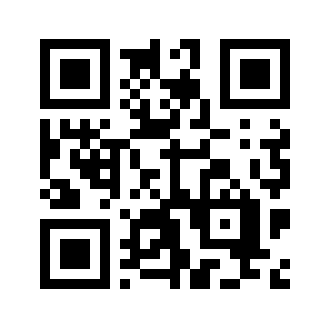 Межрайонная ИФНС России №1 по Республике Башкортостан